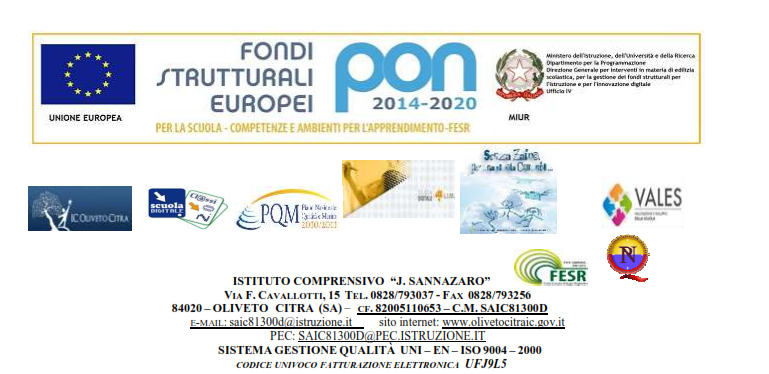 Report  risposte “ Questionario per la rilevazione dei bisogni formativi dei docenti”Il report completo è visibile sul sito della scuola nell’ AREA DOCENTI, sezione FORMAZIONEhttps://docs.google.com/forms/d/1XjWLsTBOaagg3GtjLAP_2crgRBRc-QNPD1x0pIvROYs/viewanalyticsAl questionario hanno risposto 49 docenti, 8 dell’Infanzia, 24 della primaria e 17 della secondaria.Dei 49 docenti, 42 hanno oltre 20 anni di servizio, 6 tra 6 e 10  e uno solo meno di 3 anni.Quasi tutti i docenti, nell’ anno scolastico 2015/2016, hanno partecipato a corsi di aggiornamento/ formazione organizzati soprattutto dalla scuola di servizio con i seguenti argomenti:Essi ritengono che l’ attività di formazione si è trasferita positivamente nella prassi operativa, soprattutto nell’ adozione di nuove metodologie organizzative e nell’ attivazione di percorsi progettuali innovativi.  Inoltre 8 docenti dichiarano che formazione non ha prodotto nessun cambiamento.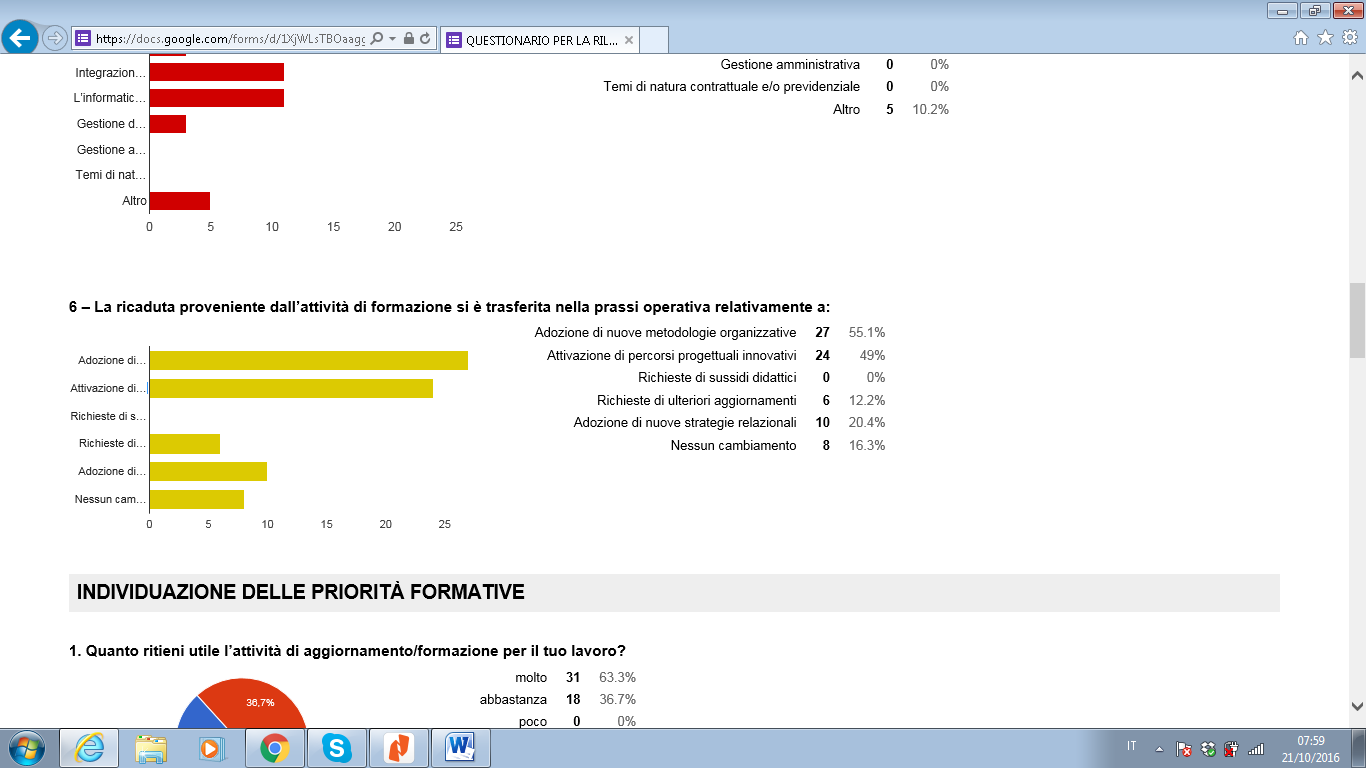 Il 63% ritiene l’ attività di aggiornamento molto utile per il proprio lavoro di docente.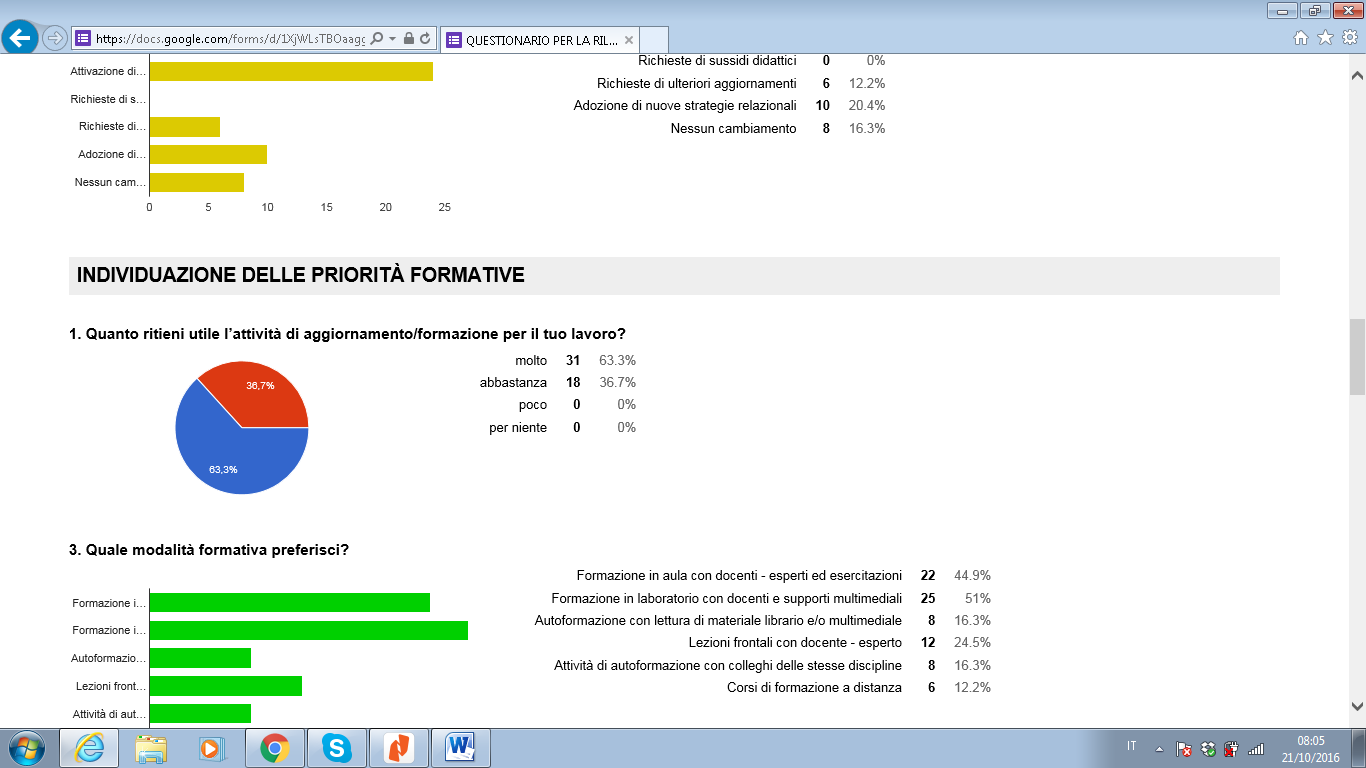 Le modalità di formazione preferite sono: formazione in laboratorio con esperti e supporti multimediali, autoformazione con lettura di materiale librario e/o multimediale e corsi di formazione a distanza.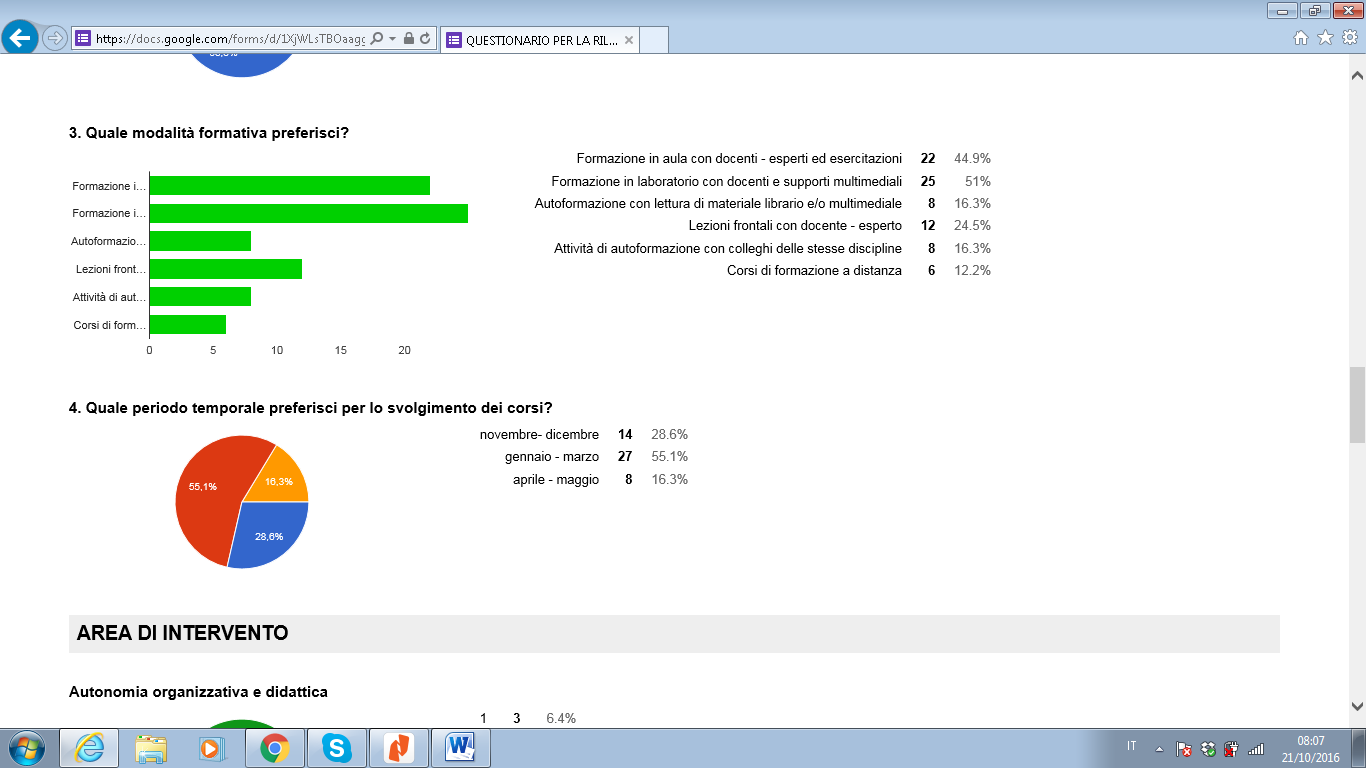 Il periodo temporale preferito per lo svolgimento dei corsi è l’ intervallo gennaio – marzo.Le aree di intervento proposte nel questionario sono quelle del Piano Nazionale di formazione Docenti del 3 ottobre 2016.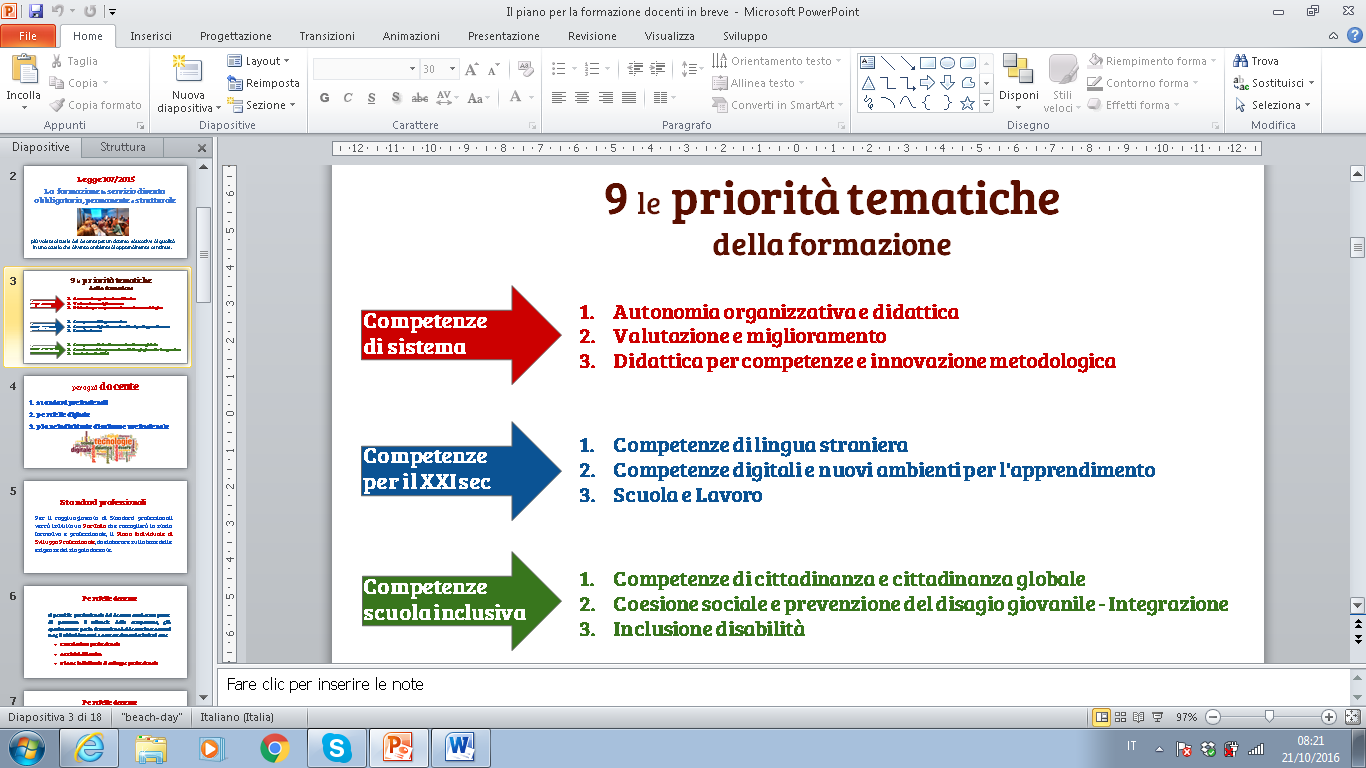 Si sono registrate le seguenti risposte[La valutazione è espressa in una scala da 1( bassa priorità) a 5 ( alta priorità).] 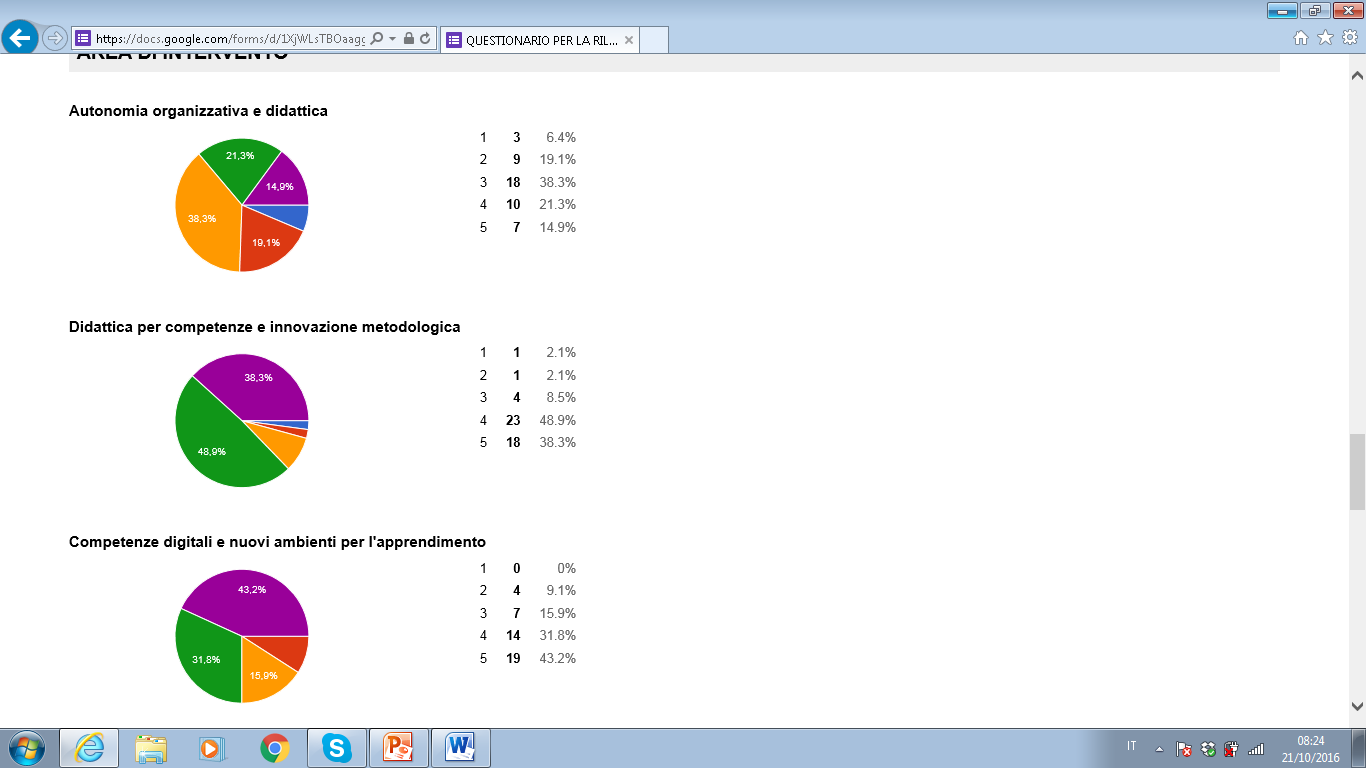 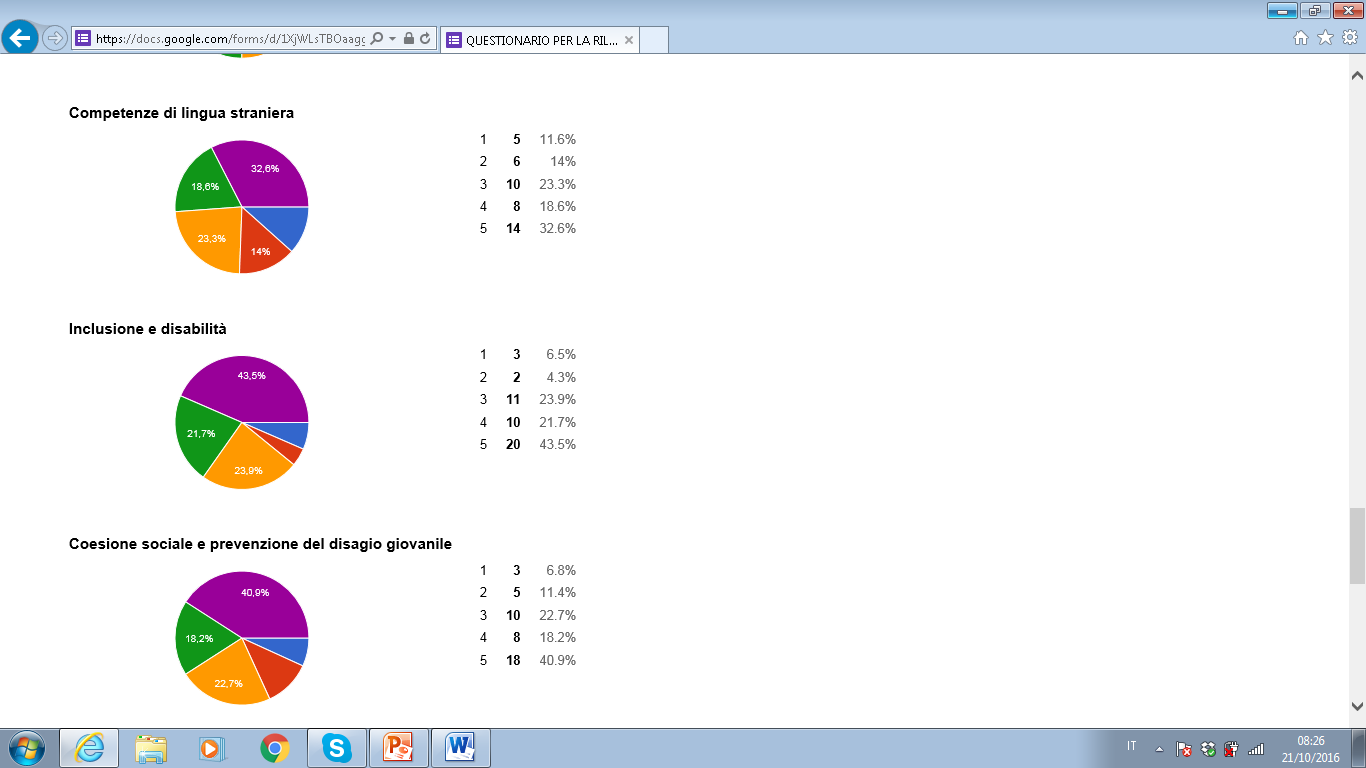 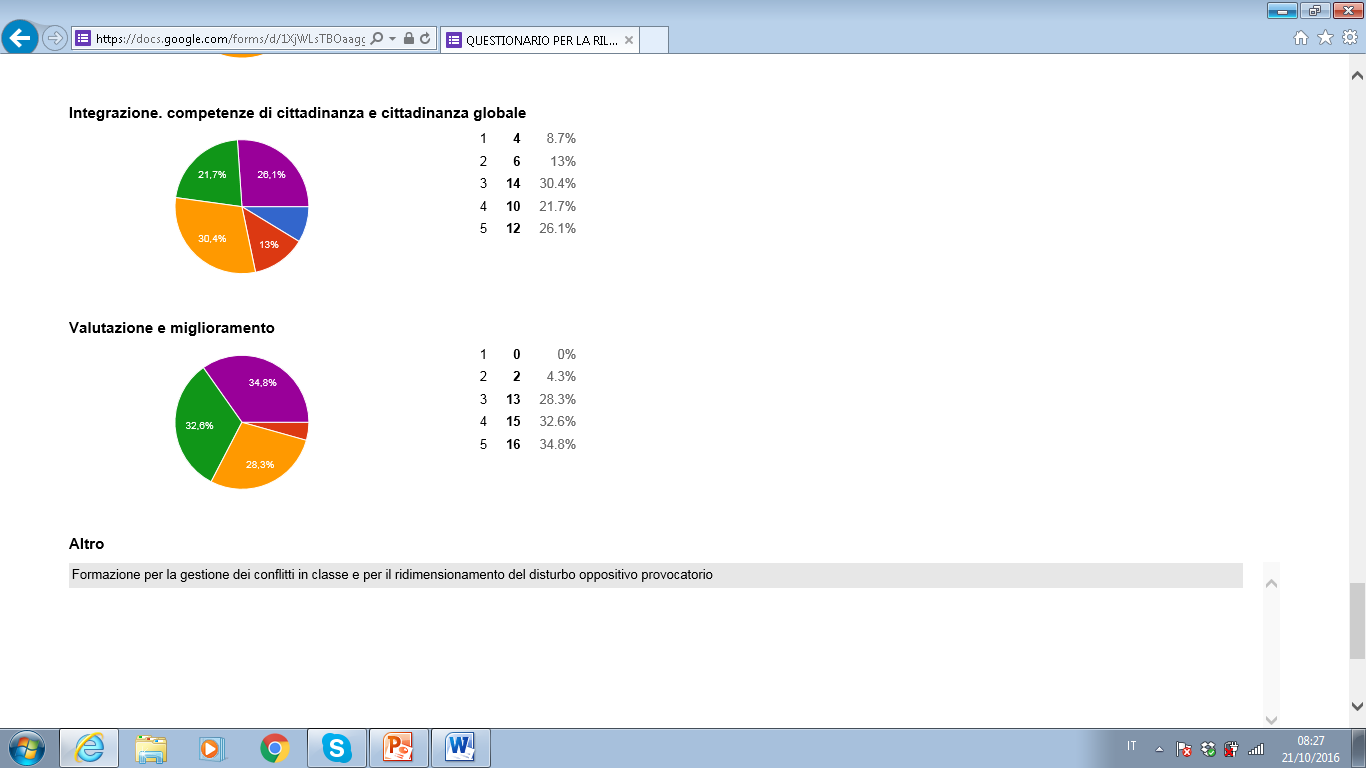 La didattica generale1224.5%La disciplina di insegnamento36.1%L’autonomia scolastica00%Metodologia ed organizzazione didattica2653.1%Gestione dell’offerta formativa48.2%I diversi livelli della valutazione2244.9%Legislazione scolastica12%Gestione organizzativa della scuola36.1%Integrazione di alunni con bisogni educativi speciali1122.4%L’informatica e la multimedialità a scuola1122.4%Gestione delle relazioni umane fra i soggetti della scuola36.1%Gestione amministrativa00%